СОВЕТ ДЕПУТАТОВ МУНИЦИПАЛЬНОГО ОБРАЗОВАНИЯ НОВОЧЕРКССКИЙ  СЕЛЬСОВЕТ САРАКТАШСКОГО РАЙОНА ОРЕНБУРГСКОЙ ОБЛАСТИТРЕТИЙ СОЗЫВ РЕШЕНИЕТридцать седьмого заседания Совета депутатовмуниципального образования Новочеркасский сельсоветтретьего  созываот 27.06.2019                             с. Новочеркасск                                        №   149Об исполнении бюджета Новочеркасского сельсовета за 1 квартал 2019 годаВ соответствии со статьями 12, 132 Конституции Российской Федерации, статьи 9 Бюджетного кодекса Российской Федерации, статьи 35 Федерального закона от 06.10.2003 N 131-ФЗ "Об общих принципах организации местного самоуправления в Российской Федерации" и  статьи 21 Устава  Новочеркасского сельсовета, рассмотрев итоги исполнения  бюджета за 1 квартал 2019 года. Совет депутатов Новочеркасского сельсоветаРЕШИЛ: 1. Утвердить отчет об исполнении  местного бюджета за 1 квартал  2019 год по доходам в сумме  22 927 178,00 рублей и по расходам в сумме 23 518 555,66 рублей с превышением расходов над доходами в сумме 591 377,66 рублей;2.Утвердить исполнение бюджета по доходам за 1 квартал 2019 г. согласно приложению № 1;3.Утвердить исполнение бюджета по расходам бюджета за 1 квартал  2019 г. согласно приложению № 1;4. Настоящее решение Совета депутатов вступает в силу с момента его принятия,  подлежит  обнародованию и размещению на официальном сайте Новочеркасского сельсовета. 5. Контроль за исполнением данного решения возложить на постоянную комиссию по бюджетной, налоговой и финансовой политике, собственности, торговле, экономическим вопросам (Закирова Р.Г.).Председатель Совета депутатов Глава муниципального образованияНовочеркасский сельсовет                                                        Н.Ф.СуюндуковРазослано: Суюндукову Н.Ф.,  Матвееву Г.Е., прокуратуре района, финансовому отделу по Саракташскому району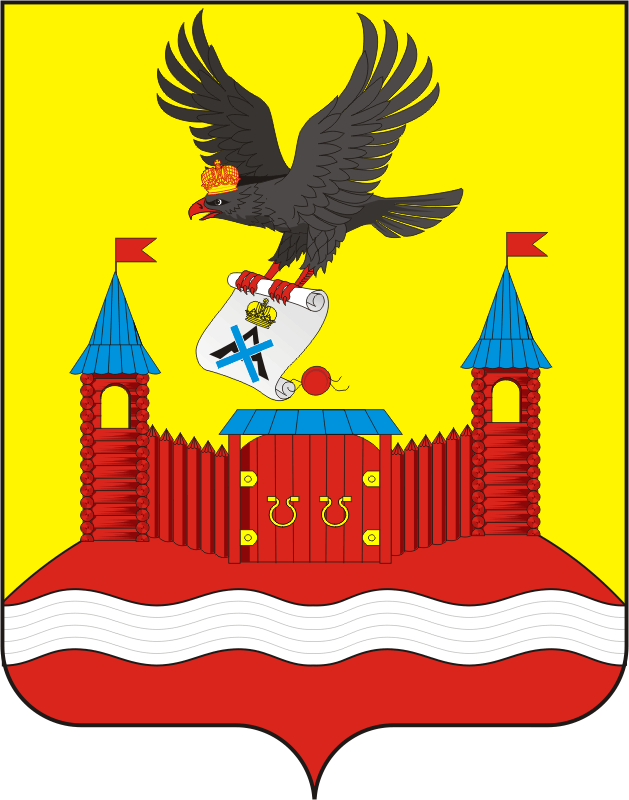 Приложение № 1Приложение № 1к решению Совета депутатовк решению Совета депутатовНовочеркасского сельсоветаНовочеркасского сельсовета№ 149  от 06.2019г.№ 149  от 06.2019г.Доходы местного бюджета за 1 квартал 2019 года по кодам классификации доходов бюджетовДоходы местного бюджета за 1 квартал 2019 года по кодам классификации доходов бюджетовДоходы местного бюджета за 1 квартал 2019 года по кодам классификации доходов бюджетовДоходы местного бюджета за 1 квартал 2019 года по кодам классификации доходов бюджетовДоходы местного бюджета за 1 квартал 2019 года по кодам классификации доходов бюджетовДоходы местного бюджета за 1 квартал 2019 года по кодам классификации доходов бюджетовНаименование показателяКод строкиКод дохода по бюджетной классификацииУтвержденные бюджетные назначенияВыполнено %выполнения123456Доходы бюджета - всего010X22 927 178,002 913 546,1312,71в том числе:НАЛОГОВЫЕ И НЕНАЛОГОВЫЕ ДОХОДЫ010000 100000000000000009 624 900,001 771 421,1318,40НАЛОГИ НА ПРИБЫЛЬ, ДОХОДЫ010000 101000000000000004 301 000,00866 749,8720,15Налог на доходы физических лиц010000 101020000100001104 301 000,00866 749,8720,15Налог на доходы физических лиц с доходов, источником которых является налоговый агент, за исключением доходов, в отношении которых исчисление и уплата налога осуществляются в соответствии со статьями 227, 227.1 и 228 Налогового кодекса Российской Федерации010000 101020100100001104 301 000,00861 907,0820,04Налог на доходы физических лиц с доходов, источником которых является налоговый агент010182 101020100110001104 301 000,00861 838,2820,04Налог на доходы физических лиц с доходов, источником которых является налоговый агент, за исключением доходов, в отношении которых исчисление и уплата налога осуществляются в соответствии со статьями 227, 227.1 и 228 Налогового кодекса Российской Федерации (пени по соответствующему платежу)010182 101020100121001100,0068,80Налог на доходы физических лиц с доходов, полученных физическими лицами в соответствии со статьей 228 Налогового кодекса Российской Федерации010000 101020300100001100,004 842,79Налог на доходы физических лиц с доходов, полученных физическими лицами в соответствии со статьей 228 Налогового кодекса Российской Федерации (сумма платежа (перерасчеты, недоимка и задолженность по соответствующему платежу, в том числе по отмененному)010182 101020300110001100,005 069,70Налог на доходы физических лиц с доходов, полученных физическими лицами в соответствии со статьей 228 Налогового кодекса Российской Федерации (пени по соответствующему платежу)010182 101020300121001100,00109,09Налог на доходы физических лиц с доходов, полученных физическими лицами в соответствии со статьей 228 Налогового кодекса Российской Федерации (суммы денежных взысканий (штрафов) по соответствующему платежу согласно законодательству Российской Федерации)010182 101020300130001100,0015,00Налог на доходы физических лиц с доходов, полученных физическими лицами в соответствии со статьей 228 Налогового кодекса Российской Федерации (прочие поступления)010182 101020300140001100,00-351,00НАЛОГИ НА ТОВАРЫ (РАБОТЫ, УСЛУГИ), РЕАЛИЗУЕМЫЕ НА ТЕРРИТОРИИ РОССИЙСКОЙ ФЕДЕРАЦИИ010000 103000000000000001 143 900,00302 271,8426,42Акцизы по подакцизным товарам (продукции), производимым на территории Российской Федерации010000 103020000100001101 143 900,00302 271,8426,42Доходы от уплаты акцизов на дизельное топливо, подлежащие распределению между бюджетами субъектов Российской Федерации и местными бюджетами с учетом установленных дифференцированных нормативов отчислений в местные бюджеты010000 10302230010000110422 200,00132 785,8631,45Доходы от уплаты акцизов на дизельное топливо, подлежащие распределению между бюджетами субъектов Российской Федерации и местными бюджетами с учетом установленных дифференцированных нормативов отчислений в местные бюджеты (по нормативам, установленным Федеральным законом о федеральном бюджете в целях формирования дорожных фондов субъектов Российской Федерации)010100 10302231010000110422 200,00132 785,8631,45Доходы от уплаты акцизов на моторные масла для дизельных и (или) карбюраторных (инжекторных) двигателей, подлежащие распределению между бюджетами субъектов Российской Федерации и местными бюджетами с учетом установленных дифференцированных нормативов отчислений в местные бюджеты010000 103022400100001103 000,00927,7730,93Доходы от уплаты акцизов на моторные масла для дизельных и (или) карбюраторных (инжекторных) двигателей, подлежащие распределению между бюджетами субъектов Российской Федерации и местными бюджетами с учетом установленных дифференцированных нормативов отчислений в местные бюджеты (по нормативам, установленным Федеральным законом о федеральном бюджете в целях формирования дорожных фондов субъектов Российской Федерации)010100 103022410100001103 000,00927,7730,93Доходы от уплаты акцизов на автомобильный бензин, подлежащие распределению между бюджетами субъектов Российской Федерации и местными бюджетами с учетом установленных дифференцированных нормативов отчислений в местные бюджеты010000 10302250010000110861 800,00194 691,4722,59Доходы от уплаты акцизов на автомобильный бензин, подлежащие распределению между бюджетами субъектов Российской Федерации и местными бюджетами с учетом установленных дифференцированных нормативов отчислений в местные бюджеты (по нормативам, установленным Федеральным законом о федеральном бюджете в целях формирования дорожных фондов субъектов Российской Федерации)010100 10302251010000110861 800,00194 691,4722,59Доходы от уплаты акцизов на прямогонный бензин, подлежащие распределению между бюджетами субъектов Российской Федерации и местными бюджетами с учетом установленных дифференцированных нормативов отчислений в местные бюджеты010000 10302260010000110-143 100,00-26 133,2618,26Доходы от уплаты акцизов на прямогонный бензин, подлежащие распределению между бюджетами субъектов Российской Федерации и местными бюджетами с учетом установленных дифференцированных нормативов отчислений в местные бюджеты (по нормативам, установленным Федеральным законом о федеральном бюджете в целях формирования дорожных фондов субъектов Российской Федерации)010100 10302261010000110-143 100,00-26 133,2618,26НАЛОГИ НА СОВОКУПНЫЙ ДОХОД010000 105000000000000001 399 000,00480 673,2034,36Налог, взимаемый в связи с применением упрощенной системы налогообложения010000 10501000000000110841 000,0023 100,702,75Налог, взимаемый с налогоплательщиков, выбравших в качестве объекта налогообложения доходы010000 10501010010000110783 000,00-542,00-0,07Налог, взимаемый с налогоплательщиков, выбравших в качестве объекта налогообложения доходы010000 10501011010000110783 000,00-542,00-0,07Налог, взимаемый с налогоплательщиков, выбравших в качестве объекта налогообложения доходы (сумма платежа (перерасчеты, недоимка и задолженность по соответствующему платежу, в том числе по отмененному)010182 10501011011000110783 000,00-542,00-0,07Налог, взимаемый с налогоплательщиков, выбравших в качестве объекта налогообложения доходы, уменьшенные на величину расходов010000 1050102001000011058 000,0023 642,7040,76Налог, взимаемый с налогоплательщиков, выбравших в качестве объекта налогообложения доходы, уменьшенные на величину расходов (в том числе минимальный налог, зачисляемый в бюджеты субъектов Российской Федерации)010000 1050102101000011058 000,0023 642,7040,76Налог, взимаемый с налогоплательщиков, выбравших в качестве объекта налогообложения доходы, уменьшенные на величину расходов (в том числе минимальный налог, зачисляемый в бюджеты субъектов Российской Федерации (сумма платежа (перерасчеты, недоимка и задолженность по соответствующему платежу, в том числе по отмененному)010182 1050102101100011058 000,0023 642,7040,76Единый сельскохозяйственный налог010000 10503000010000110558 000,00457 572,5082,00Единый сельскохозяйственный налог010000 10503010010000110558 000,00457 572,5082,00Единый сельскохозяйственный налог (сумма платежа (перерасчеты, недоимка и задолженность по соответствующему платежу, в том числе по отмененному)010182 10503010011000110558 000,00457 572,5082,00НАЛОГИ НА ИМУЩЕСТВО010000 106000000000000002 779 000,00115 976,224,17Налог на имущество физических лиц010000 1060100000000011035 000,001 502,644,29Налог на имущество физических лиц, взимаемый по ставкам, применяемым к объектам налогообложения, расположенным в границах сельских поселений010000 1060103010000011035 000,001 502,644,29Налог на имущество физических лиц ,взимаемый по ставкам ,применяемых к объектам налогообложения, расположенных в границах поселений010182 1060103010100011035 000,001 414,184,04Налог на имущество физических лиц ,взимаемый по ставкам, применяемый к объектам налогообложения, расположенным в границах сельских поселений (пени по соответствующему платежу)010182 106010301021001100,0088,46Земельный налог010000 106060000000001102 744 000,00114 473,584,17Земельный налог с организаций010000 10606030000000110202 000,0037 485,0018,56Земельный налог с организаций, обладающих земельным участком, расположенным в границах сельских поселений010000 10606033100000110202 000,0037 485,0018,56Земельный налог с организаций, обладающих земельным участком, расположенным в границах сельских поселений (сумма платежа (перерасчеты, недоимка и задолженность по соответствующему платежу, в том числе по отмененному)010182 10606033101000110202 000,0037 485,0018,56Земельный налог с физических лиц010000 106060400000001102 542 000,0076 988,583,03Земельный налог с физических лиц, обладающих земельным участком, расположенным в границах сельских поселений010000 106060431000001102 542 000,0076 988,583,03Земельный налог с физических лиц, обладающих земельным участком, расположенным в границах сельских поселений (сумма платежа (перерасчеты, недоимка и задолженность по соответствующему платежу, в том числе по отмененному)010182 106060431010001102 542 000,0073 695,992,90Земельный налог с физических лиц, обладающих земельным участком, расположенным в границах сельских поселений (перерасчеты, недоимка и задолженность)010182 106060431021001100,003 292,59ГОСУДАРСТВЕННАЯ ПОШЛИНА010000 108000000000000000,005 300,00Государственная пошлина за совершение нотариальных действий (за исключением действий, совершаемых консульскими учреждениями Российской Федерации)010000 108040000100001100,005 300,00Государственная пошлина за совершение нотариальных действий должностными лицами органов местного самоуправления, уполномоченными в соответствии с законодательными актами Российской Федерации на совершение нотариальных действий010000 108040200100001100,005 300,00Государственная пошлина за совершение нотариальных действий должностными лицами органов местного самоуправления, уполномоченными в соответствии с законодательными актами Российской Федерации на совершение нотариальных действий010232 108040200110001100,005 300,00ДОХОДЫ ОТ ИСПОЛЬЗОВАНИЯ ИМУЩЕСТВА, НАХОДЯЩЕГОСЯ В ГОСУДАРСТВЕННОЙ И МУНИЦИПАЛЬНОЙ СОБСТВЕННОСТИ010000 111000000000000002 000,00450,0022,50Доходы, получаемые в виде арендной либо иной платы за передачу в возмездное пользование государственного и муниципального имущества (за исключением имущества бюджетных и автономных учреждений, а также имущества государственных и муниципальных унитарных предприятий, в том числе казенных)010000 111050000000001202 000,00450,0022,50Доходы от сдачи в аренду имущества, находящегося в оперативном управлении органов государственной власти, органов местного самоуправления, государственных внебюджетных фондов и созданных ими учреждений (за исключением имущества бюджетных и автономных учреждений)010000 111050300000001202 000,00450,0022,50Доходы от сдачи в аренду имущества, находящегося в оперативном управлении органов управления сельских поселений и созданных ими учреждений (за исключением имущества муниципальных бюджетных и автономных учреждений)010232 111050351000001202 000,00450,0022,50БЕЗВОЗМЕЗДНЫЕ ПОСТУПЛЕНИЯ010000 2000000000000000013 302 278,001 142 125,008,59БЕЗВОЗМЕЗДНЫЕ ПОСТУПЛЕНИЯ ОТ ДРУГИХ БЮДЖЕТОВ БЮДЖЕТНОЙ СИСТЕМЫ РОССИЙСКОЙ ФЕДЕРАЦИИ010000 2020000000000000013 154 300,001 142 125,008,68Дотации бюджетам бюджетной системы Российской Федерации010000 202100000000001504 141 000,001 085 900,0026,22Дотации на выравнивание бюджетной обеспеченности010000 202150010000001504 141 000,001 085 900,0026,22Дотации бюджетам сельских поселений на выравнивание бюджетной обеспеченности010232 202150011000001504 141 000,001 085 900,0026,22Субсидии бюджетам бюджетной системы Российской Федерации (межбюджетные субсидии)010000 202200000000001508 788 400,000,000,00Субсидии бюджетам на реализацию программ формирования современной городской среды010000 202255550000001508 000 000,000,000,00Субсидии бюджетам сельских поселений на реализацию программ формирования современной городской среды010232 202255551000001508 000 000,000,000,00Прочие субсидии010000 20229999000000150788 400,000,000,00Прочие субсидии бюджетам сельских поселений010000 20229999100000150788 400,000,000,00Прочие субсидии бюджетам сельских поселений на реализацию проектов развития общественной инфраструктуры, основанных на местных инициативах010232 20229999109000150788 400,000,000,00Субвенции бюджетам бюджетной системы Российской Федерации010000 20230000000000150224 900,0056 225,0025,00Субвенции бюджетам на осуществление первичного воинского учета на территориях, где отсутствуют военные комиссариаты010000 20235118000000150224 900,0056 225,0025,00Субвенции бюджетам сельских поселений на осуществление первичного воинского учета на территориях, где отсутствуют военные комиссариаты010232 20235118100000150224 900,0056 225,0025,00БЕЗВОЗМЕЗДНЫЕ ПОСТУПЛЕНИЯ ОТ НЕГОСУДАРСТВЕННЫХ ОРГАНИЗАЦИЙ010000 20400000000000000100 676,000,000,00Безвозмездные поступления от негосударственных организаций в бюджеты сельских поселений010000 20405000100000150100 676,000,000,00Прочие безвозмездные поступления от негосударственных организаций в бюджеты сельских поселений010000 20405099100000150100 676,000,000,00Безвоздмездные поступления от негосудаственных организаций в бюджеты сельских поселений на реализацию проектов общественной инфраструктуры, основанных на местных инициативах010232 20405099109000150100 676,000,000,00ПРОЧИЕ БЕЗВОЗМЕЗДНЫЕ ПОСТУПЛЕНИЯ010000 2070000000000000047 302,000,000,00Прочие безвозмездные поступления в бюджеты сельских поселений010000 2070500010000015047 302,000,000,00Прочие безвозмездные поступления в бюджеты сельских поселений010000 2070503010000015047 302,000,000,00Безвоздмездные поступления в бюджеты сельских поселений на реализацию проектов развития общественной инфраструктуры, основанных на местных инициативах010232 2070503010900015047 302,000,000,00Расходы местного бюджета за 1 квартал 2019 года по кодам классификации расходов бюджетов Расходы местного бюджета за 1 квартал 2019 года по кодам классификации расходов бюджетов Расходы местного бюджета за 1 квартал 2019 года по кодам классификации расходов бюджетов Расходы местного бюджета за 1 квартал 2019 года по кодам классификации расходов бюджетов Расходы местного бюджета за 1 квартал 2019 года по кодам классификации расходов бюджетов Расходы местного бюджета за 1 квартал 2019 года по кодам классификации расходов бюджетов Наименование показателяКод строкиКод расхода по бюджетной классификацииУтвержденные бюджетные назначенияВыполнение% выполнения123456Расходы бюджета - всего200X23 518 555,663 231 537,9513,74в том числе:ОБЩЕГОСУДАРСТВЕННЫЕ ВОПРОСЫ200000 0100 0000000000 0004 744 866,001 115 039,3923,50Функционирование высшего должностного лица субъекта Российской Федерации и муниципального образования200000 0102 0000000000 0001 171 000,00197 611,2716,88Муниципальная программа "Реализация муниципальной политики на территории муниципального образования Новочеркасский сельсовет Саракташского района Оренбургской области на 2018-2021 годы"200000 0102 6200000000 0001 171 000,00197 611,2716,88Подпрограмма "Осуществление деятельности аппарата управления администрации муниципального образования Новочеркасский сельсовет"200000 0102 6210000000 0001 171 000,00197 611,2716,88Глава муниципального образования200000 0102 6210010010 0001 171 000,00197 611,2716,88Расходы на выплаты персоналу в целях обеспечения выполнения функций государственными (муниципальными) органами, казенными учреждениями, органами управления государственными внебюджетными фондами200000 0102 6210010010 1001 171 000,00197 611,2716,88Расходы на выплаты персоналу государственных (муниципальных) органов200000 0102 6210010010 1201 171 000,00197 611,2716,88Фонд оплаты труда государственных (муниципальных) органов200232 0102 6210010010 121899 000,00152 801,1817,00Взносы по обязательному социальному страхованию на выплаты денежного содержания и иные выплаты работникам государственных (муниципальных) органов200232 0102 6210010010 129272 000,0044 810,0916,47Функционирование Правительства Российской Федерации, высших исполнительных органов государственной власти субъектов Российской Федерации, местных администраций200000 0104 0000000000 0003 526 945,00870 507,1224,68Муниципальная программа "Реализация муниципальной политики на территории муниципального образования Новочеркасский сельсовет Саракташского района Оренбургской области на 2018-2021 годы"200000 0104 6200000000 0003 526 945,00870 507,1224,68Подпрограмма "Осуществление деятельности аппарата управления администрации муниципального образования Новочеркасский сельсовет"200000 0104 6210000000 0003 526 945,00870 507,1224,68Аппарат администрации муниципального образования200000 0104 6210010020 0003 526 945,00870 507,1224,68Расходы на выплаты персоналу в целях обеспечения выполнения функций государственными (муниципальными) органами, казенными учреждениями, органами управления государственными внебюджетными фондами200000 0104 6210010020 1002 862 400,00601 847,2121,03Расходы на выплаты персоналу государственных (муниципальных) органов200000 0104 6210010020 1202 862 400,00601 847,2121,03Фонд оплаты труда государственных (муниципальных) органов200232 0104 6210010020 1212 198 400,00448 882,7620,42Взносы по обязательному социальному страхованию на выплаты денежного содержания и иные выплаты работникам государственных (муниципальных) органов200232 0104 6210010020 129664 000,00152 964,4523,04Закупка товаров, работ и услуг для обеспечения государственных (муниципальных) нужд200000 0104 6210010020 200497 975,00255 223,0851,25Иные закупки товаров, работ и услуг для обеспечения государственных (муниципальных) нужд200000 0104 6210010020 240497 975,00255 223,0851,25Прочая закупка товаров, работ и услуг200232 0104 6210010020 244497 975,00255 223,0851,25Межбюджетные трансферты200000 0104 6210010020 50066 570,000,000,00Иные межбюджетные трансферты200232 0104 6210010020 54066 570,000,000,00Иные бюджетные ассигнования200000 0104 6210010020 800100 000,0013 436,8313,44Уплата налогов, сборов и иных платежей200000 0104 6210010020 850100 000,0013 436,8313,44Уплата налога на имущество организаций и земельного налога200232 0104 6210010020 85150 000,0010 138,0020,28Уплата иных платежей200232 0104 6210010020 85350 000,003 298,836,60Обеспечение деятельности финансовых, налоговых и таможенных органов и органов финансового (финансово-бюджетного) надзора200000 0106 0000000000 00046 921,0046 921,00100,00Муниципальная программа "Реализация муниципальной политики на территории муниципального образования Новочеркасский сельсовет Саракташского района Оренбургской области на 2018-2021 годы"200000 0106 6200000000 00046 921,0046 921,00100,00Подпрограмма "Осуществление деятельности аппарата управления администрации муниципального образования Новочеркасский сельсовет"200000 0106 6210000000 00046 921,0046 921,00100,00Межбюджетные трансферты на осуществление части переданных в район полномочий по внешнему муниципальному контролю200000 0106 6210010080 00046 921,0046 921,00100,00Межбюджетные трансферты200000 0106 6210010080 50046 921,0046 921,00100,00Иные межбюджетные трансферты200232 0106 6210010080 54046 921,0046 921,00100,00НАЦИОНАЛЬНАЯ ОБОРОНА200000 0200 0000000000 000224 900,0050 804,3122,59Мобилизационная и вневойсковая подготовка200000 0203 0000000000 000224 900,0050 804,3122,59Муниципальная программа "Реализация муниципальной политики на территории муниципального образования Новочеркасский сельсовет Саракташского района Оренбургской области на 2018-2021 годы"200000 0203 6200000000 000224 900,0050 804,3122,59Подпрограмма "Обеспечение осуществления части, переданных органами власти другого уровня, полномочий"200000 0203 6220000000 000224 900,0050 804,3122,59Ведение первичного воинского учета на территориях, где отсутствуют военные комиссариаты200000 0203 6220051180 000224 900,0050 804,3122,59Расходы на выплаты персоналу в целях обеспечения выполнения функций государственными (муниципальными) органами, казенными учреждениями, органами управления государственными внебюджетными фондами200000 0203 6220051180 100217 800,0050 804,3123,33Расходы на выплаты персоналу государственных (муниципальных) органов200000 0203 6220051180 120217 800,0050 804,3123,33Фонд оплаты труда государственных (муниципальных) органов200232 0203 6220051180 121167 300,0038 922,0023,26Взносы по обязательному социальному страхованию на выплаты денежного содержания и иные выплаты работникам государственных (муниципальных) органов200232 0203 6220051180 12950 500,0011 882,3123,53Закупка товаров, работ и услуг для обеспечения государственных (муниципальных) нужд200000 0203 6220051180 2007 100,000,000,00Иные закупки товаров, работ и услуг для обеспечения государственных (муниципальных) нужд200000 0203 6220051180 2407 100,000,000,00Прочая закупка товаров, работ и услуг200232 0203 6220051180 2447 100,000,000,00НАЦИОНАЛЬНАЯ БЕЗОПАСНОСТЬ И ПРАВООХРАНИТЕЛЬНАЯ ДЕЯТЕЛЬНОСТЬ200000 0300 0000000000 000130 000,0064 174,4249,36Обеспечение пожарной безопасности200000 0310 0000000000 000100 000,0064 174,4264,17Муниципальная программа "Реализация муниципальной политики на территории муниципального образования Новочеркасский сельсовет Саракташского района Оренбургской области на 2018-2021 годы"200000 0310 6200000000 000100 000,0064 174,4264,17Подпрограмма "Обеспечение пожарной безопасности на территории муниципального образования Новочеркасский сельсовет"200000 0310 6230000000 000100 000,0064 174,4264,17Финансовое обеспечение мероприятий на обеспечение пожарной безопасности на территории муниципального образования поселения200000 0310 6230095020 000100 000,0064 174,4264,17Закупка товаров, работ и услуг для обеспечения государственных (муниципальных) нужд200000 0310 6230095020 200100 000,0064 174,4264,17Иные закупки товаров, работ и услуг для обеспечения государственных (муниципальных) нужд200000 0310 6230095020 240100 000,0064 174,4264,17Прочая закупка товаров, работ и услуг200232 0310 6230095020 244100 000,0064 174,4264,17Другие вопросы в области национальной безопасности и правоохранительной деятельности200000 0314 0000000000 00030 000,000,000,00Муниципальная программа "Реализация муниципальной политики на территории муниципального образования Новочеркасский сельсовет Саракташского района Оренбургской области на 2018-2021 годы"200000 0314 6200000000 00030 000,000,000,00Подпрограмма "Обеспечение поддержки добровольных народных дружин на территории муниципального образования Новочеркасский сельсовет"200000 0314 6240000000 00030 000,000,000,00Меры поддержки добровольных народных дружин200000 0314 6240020040 00030 000,000,000,00Закупка товаров, работ и услуг для обеспечения государственных (муниципальных) нужд200000 0314 6240020040 20030 000,000,000,00Иные закупки товаров, работ и услуг для обеспечения государственных (муниципальных) нужд200000 0314 6240020040 24030 000,000,000,00Прочая закупка товаров, работ и услуг200232 0314 6240020040 24430 000,000,000,00НАЦИОНАЛЬНАЯ ЭКОНОМИКА200000 0400 0000000000 0001 279 152,96173 647,5413,58Дорожное хозяйство (дорожные фонды)200000 0409 0000000000 0001 279 152,96173 647,5413,58Муниципальная программа "Реализация муниципальной политики на территории муниципального образования Новочеркасский сельсовет Саракташского района Оренбургской области на 2018-2021 годы"200000 0409 6200000000 0001 279 152,96173 647,5413,58Подпрограмма "Развитие дорожного хозяйства на территории муниципального образования Новочеркасский сельсовет"200000 0409 6250000000 0001 279 152,96173 647,5413,58Содержание и ремонт, капитальный ремонт автомобильных дорог общего пользования и искусственных сооружений на них200000 0409 6250095280 0001 279 152,96173 647,5413,58Закупка товаров, работ и услуг для обеспечения государственных (муниципальных) нужд200000 0409 6250095280 2001 279 152,96173 647,5413,58Иные закупки товаров, работ и услуг для обеспечения государственных (муниципальных) нужд200000 0409 6250095280 2401 279 152,96173 647,5413,58Прочая закупка товаров, работ и услуг200232 0409 6250095280 2441 279 152,96173 647,5413,58ЖИЛИЩНО-КОММУНАЛЬНОЕ ХОЗЯЙСТВО200000 0500 0000000000 00011 838 916,70555 200,974,69Жилищное хозяйство200000 0501 0000000000 00040 000,009 830,6124,58Непрограммное направление расходов (непрограммные мероприятия)200000 0501 7700000000 00040 000,009 830,6124,58Исполнение обязательств по уплате взносов на капитальный ремонт в отношении помещений, собственниками которых являются органы местного самоуправления200000 0501 7700090140 00040 000,009 830,6124,58Закупка товаров, работ и услуг для обеспечения государственных (муниципальных) нужд200000 0501 7700090140 20040 000,009 830,6124,58Иные закупки товаров, работ и услуг для обеспечения государственных (муниципальных) нужд200000 0501 7700090140 24040 000,009 830,6124,58Прочая закупка товаров, работ и услуг200232 0501 7700090140 24440 000,009 830,6124,58Благоустройство200000 0503 0000000000 00011 798 916,70545 370,364,62Муниципальная программа "Реализация муниципальной политики на территории муниципального образования Новочеркасский сельсовет Саракташского района Оренбургской области на 2018-2021 годы"200000 0503 6200000000 0003 798 916,70545 370,3614,36Подпрограмма "Благоустройство территории муниципального образования Новочеркасский сельсовет"200000 0503 6260000000 0003 798 916,70545 370,3614,36Финансовое обеспечение мероприятий по благоустройству территорий муниципального образования поселения200000 0503 6260095310 0002 752 538,70545 370,3619,81Закупка товаров, работ и услуг для обеспечения государственных (муниципальных) нужд200000 0503 6260095310 2002 752 538,70545 370,3619,81Иные закупки товаров, работ и услуг для обеспечения государственных (муниципальных) нужд200000 0503 6260095310 2402 752 538,70545 370,3619,81Прочая закупка товаров, работ и услуг200232 0503 6260095310 2442 752 538,70545 370,3619,81Реализация проектов развития общественной инфраструктуры, основанных на местных инициативах200000 0503 626П5S0990 0001 046 378,000,000,00Закупка товаров, работ и услуг для обеспечения государственных (муниципальных) нужд200000 0503 626П5S0990 2001 046 378,000,000,00Иные закупки товаров, работ и услуг для обеспечения государственных (муниципальных) нужд200000 0503 626П5S0990 2401 046 378,000,000,00Прочая закупка товаров, работ и услуг200232 0503 626П5S0990 2441 046 378,000,000,00Поддержка государственных программ субъектов Российской Федерации и муниципальных программ формирования современной городской среды200000 0503 710F255550 0008 000 000,000,000,00Закупка товаров, работ и услуг для обеспечения государственных (муниципальных) нужд200000 0503 710F255550 2008 000 000,000,000,00Иные закупки товаров, работ и услуг для обеспечения государственных (муниципальных) нужд200000 0503 710F255550 2408 000 000,000,000,00Прочая закупка товаров, работ и услуг200232 0503 710F255550 2448 000 000,000,000,00КУЛЬТУРА, КИНЕМАТОГРАФИЯ200000 0800 0000000000 0005 250 720,001 266 671,3224,12Культура200000 0801 0000000000 0005 250 720,001 266 671,3224,12Муниципальная программа "Реализация муниципальной политики на территории муниципального образования Новочеркасский сельсовет Саракташского района Оренбургской области на 2018-2021 годы"200000 0801 6200000000 0005 250 720,001 266 671,3224,12Подпрограмма "Развитие культуры на территории муниципального образования Новочеркасский сельсовет"200000 0801 6270000000 0005 250 720,001 266 671,3224,12Финансовое обеспечение части переданных полномочий по организации досуга и обеспечению жителей услугами организации культуры и библиотечного обслуживания200000 0801 6270075080 0004 254 000,00730 000,0017,16Межбюджетные трансферты200000 0801 6270075080 5004 254 000,00730 000,0017,16Иные межбюджетные трансферты200232 0801 6270075080 5404 254 000,00730 000,0017,16Финансовое обеспечение мероприятий, направленных на развитие культуры на территории муниципального образования поселения200000 0801 6270095220 000996 720,00536 671,3253,84Закупка товаров, работ и услуг для обеспечения государственных (муниципальных) нужд200000 0801 6270095220 200996 720,00536 671,3253,84Иные закупки товаров, работ и услуг для обеспечения государственных (муниципальных) нужд200000 0801 6270095220 240996 720,00536 671,3253,84Прочая закупка товаров, работ и услуг200232 0801 6270095220 244996 720,00536 671,3253,84ФИЗИЧЕСКАЯ КУЛЬТУРА И СПОРТ200000 1100 0000000000 00050 000,006 000,0012,00Физическая культура200000 1101 0000000000 00050 000,006 000,0012,00Муниципальная программа "Реализация муниципальной политики на территории муниципального образования Новочеркасский сельсовет Саракташского района Оренбургской области на 2018-2021 годы"200000 1101 6200000000 00050 000,006 000,0012,00Подпрограмма "Развитие физической культуры и массового спорта на территории муниципального образования Новочеркасский сельсовет"200000 1101 6280000000 00050 000,006 000,0012,00Финансовое обеспечение мероприятий в области физической культуры, спорта и туризма на территории муниципального образования поселений200000 1101 6280095240 00050 000,006 000,0012,00Закупка товаров, работ и услуг для обеспечения государственных (муниципальных) нужд200000 1101 6280095240 20050 000,006 000,0012,00Иные закупки товаров, работ и услуг для обеспечения государственных (муниципальных) нужд200000 1101 6280095240 24050 000,006 000,0012,00Прочая закупка товаров, работ и услуг200232 1101 6280095240 24450 000,006 000,0012,00Результат исполнения бюджета (дефицит/профицит)450X-591 377,66-317 991,82X3. Источники финансирования дефицита бюджета3. Источники финансирования дефицита бюджета3. Источники финансирования дефицита бюджета3. Источники финансирования дефицита бюджета3. Источники финансирования дефицита бюджета3. Источники финансирования дефицита бюджетаНаименование показателяКод строкиКод источника финансирования дефицита бюджета по бюджетной классификацииУтвержденные бюджетные назначенияИсполненоНеисполненные назначения123456Источники финансирования дефицита бюджета - всего500X591 377,66317 991,82273 385,84в том числе:источники внутреннего финансирования бюджета520X0,000,000,00из них:5200,000,000,00источники внешнего финансирования бюджета620X0,000,000,00из них:6200,000,000,00Изменение остатков средств700000 01000000000000000591 377,66317 991,82273 385,84Изменение остатков средств на счетах по учету средств бюджетов700000 01050000000000000591 377,66317 991,82273 385,84увеличение остатков средств, всего710000 01050000000000500-22 927 178,00-2 913 546,13XУвеличение прочих остатков средств бюджетов710000 01050200000000500-22 927 178,00-2 913 546,13XУвеличение прочих остатков денежных средств бюджетов710000 01050201000000510-22 927 178,00-2 913 546,13XУвеличение прочих остатков денежных средств бюджетов сельских поселений710000 01050201100000510-22 927 178,00-2 913 546,13Xуменьшение остатков средств, всего720000 0105000000000060023 518 555,663 231 537,95XУменьшение прочих остатков средств бюджетов720000 0105020000000060023 518 555,663 231 537,95XУменьшение прочих остатков денежных средств бюджетов720000 0105020100000061023 518 555,663 231 537,95XУменьшение прочих остатков денежных средств бюджетов сельских поселений720000 0105020110000061023 518 555,663 231 537,95X700000 010600000000000000,000,000,00710000 010600000000005000,000,00X7100,000,00X720000 010600000000006000,000,00X7200,000,00X